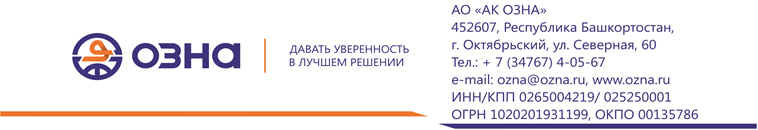 РЕФЕРЕНС-ЛИСТАО «АК ОЗНА» является крупнейшим производителем нефтегазового оборудования на рынке топливно-энергетического комплекса России и стран СНГ. Нами изготавливается насосно-компрессорное оборудование и решения в области перекачки сред на объектах добычи и транспорта нефти и газа. Цель нашей компании – удовлетворить запросы заказчика в современном, надежном и качественном оборудовании на высоком профессиональном уровне.За период с 2014 года по настоящее время компания АО «АК ОЗНА» осуществила работы по производству, поставке и вводу эксплуатацию мультифазных насосных станций в блочном исполнении на следующих предприятиях:АО «АК ОЗНА» – надежная и стабильно развивающаяся компания, способная соответствовать всем требованиям своих партнеров и адаптировать производство к индивидуальным проектам заказчиков.С уважением,Коммерческий директор								   А.Ф. Хамидуллина№ п/пЗаказчикНаименование оборудованияОбозначениеГод1ВНИИ БТСтанция насосная мультифазная блоки МФНС20112ООО «ЛУКойл – Урай»Станция насосная мультифазная ДНС Мортымья-Тетеревское месторождениеМФНС20113СамараНефтегазСтанция насосная мультифазнаяМФНС20134Славнефть - КНГСтанция насосная мультифазная БугуруслановскоеместорождениеМФНС20135ООО "РН-Снабжение-Нефтеюганск"Станция насосная мультифазная Приобское месторождениеМФНС20186ООО "ЛУКОЙЛ-Коми"Станция насосная мультифазнаяМФНС20187ООО "Удмуртнефть-Снабжение"Станция насосная мультифазнаяМФНС2019